                                     AL COMUNE DI SOLBIATE OLONA protocollo@comune.solbiateolona.va.legalmail.it	  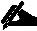                                     C.C. SARONNO SERVIZI     tributisolbiateolona@saronnoservizi.itTASSA SUI RIFIUTI per l’ANNO 2021UTENZE DOMESTICHERichiesta di ESENZIONE ISEE – ANNO 2021Il/La sottoscritto/a  ________________________________________________________________________________Nato/a il___________________________________a_____________________________________________________Residente a___________________________________Prov.____________________CAP________________________Via_________________________________________N.____________Scala______________Piano________________N.Telefono/Cellulare_______________________________________________________________________________Indirizzo mail______________________________@______________________________________CODICE FISCALE |__|__|__|__|__|__|__|__|__|__|__|__|__|__|__|__|Visto l’Art 15 capitolo c) del REGOLAMENTO TARI deliberato con il C.C. n.     delc)le abitazioni occupate da nucleo familiare il cui Indice della Situazione Economica Equivalente (I.S.E.E.) non sia superiore al minimo vitale ai fini dell’integrazione del minimo pensionistico, stabiliti annualmente dall’I.N.P.S. Ai fini dell’ottenimento della presente agevolazione, i soggetti che ne abbiano i requisiti devono presentare apposita istanza all’Ufficio tributi allegando il certificato I.S.E.E. in corso di validità.                                                                          CHIEDEIn applicazione della Deliberazione di C.C. n….del…..l’ESENZIONE totale della TARI per l’anno 2021 prevista in favore degli utenti appartenti a nucleo familiare in condizioni di difficoltà economica, come attestato dall’allegato indicatore della situazione economica equivalente  (ISEE) di importo  inferiore o uguale a €……………..rilasciato dall’INPS, anche tramite CAF abilitatoper l’immobile sito in Solbiate Olona, Via_____________________________n.________________________SI ALLEGA COPIA DELL’ATTESTAZIONE ISEE IN CORSO DI VALIDITA’Il presente modello con l’allegata attestazione ISEE deve essere presentato entro il 31 Ottobre 2021 affinchè l’esenzione possa essere applicata sull’imposta anno 2021Il sottoscritto dichiara di essere stato preventivamente informato, ai sensi e per gli effetti del Regolamento (UE) 2016/679 (General Data Protection Regulation – GDPR), che i dati personali raccolti saranno trattati sia manualmente che con strumenti informatici, esclusivamente e limitatamente all’ambito del procedimento per il quale viene presentata la presente richiesta ed ai fini del controllo ufficiale e rilascia il consenso al loro utilizzo nei limiti sopra riportati.									           IL/LA DICHIARANTE Solbiate Olona, _____________________         				____________________________________                              (data)                                                                                                                                       (firma)